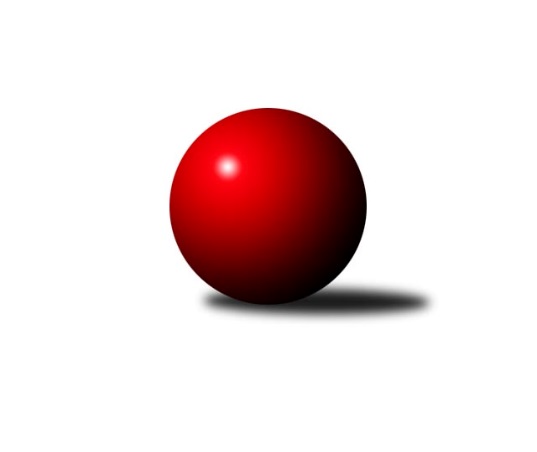 Č.3Ročník 2022/2023	29.5.2024 2. KLZ B 2022/2023Statistika 3. kolaTabulka družstev:		družstvo	záp	výh	rem	proh	skore	sety	průměr	body	plné	dorážka	chyby	1.	SK Baník Ratiškovice	3	3	0	0	17.5 : 6.5 	(46.5 : 25.5)	3143	6	2145	998	37.3	2.	TJ Centropen Dačice	3	2	0	1	16.0 : 8.0 	(44.5 : 27.5)	3287	4	2195	1092	28	3.	KK Zábřeh	3	2	0	1	13.5 : 10.5 	(39.0 : 33.0)	3171	4	2150	1021	42	4.	HKK Olomouc	3	1	0	2	10.0 : 14.0 	(31.5 : 40.5)	3074	2	2104	970	51.3	5.	KK Šumperk	3	1	0	2	8.0 : 16.0 	(27.5 : 44.5)	3009	2	2058	951	60.7	6.	TJ Sokol Husovice	3	0	0	3	7.0 : 17.0 	(27.0 : 45.0)	2986	0	2090	896	56Tabulka doma:		družstvo	záp	výh	rem	proh	skore	sety	průměr	body	maximum	minimum	1.	SK Baník Ratiškovice	2	2	0	0	11.5 : 4.5 	(30.5 : 17.5)	3187	4	3203	3171	2.	TJ Centropen Dačice	1	1	0	0	7.0 : 1.0 	(21.0 : 3.0)	3278	2	3278	3278	3.	KK Zábřeh	1	1	0	0	6.0 : 2.0 	(16.0 : 8.0)	3216	2	3216	3216	4.	KK Šumperk	1	0	0	1	1.0 : 7.0 	(8.5 : 15.5)	3214	0	3214	3214	5.	TJ Sokol Husovice	2	0	0	2	6.0 : 10.0 	(24.0 : 24.0)	2959	0	3007	2910	6.	HKK Olomouc	2	0	0	2	5.0 : 11.0 	(18.5 : 29.5)	3039	0	3133	2944Tabulka venku:		družstvo	záp	výh	rem	proh	skore	sety	průměr	body	maximum	minimum	1.	SK Baník Ratiškovice	1	1	0	0	6.0 : 2.0 	(16.0 : 8.0)	3099	2	3099	3099	2.	HKK Olomouc	1	1	0	0	5.0 : 3.0 	(13.0 : 11.0)	3109	2	3109	3109	3.	TJ Centropen Dačice	2	1	0	1	9.0 : 7.0 	(23.5 : 24.5)	3292	2	3446	3138	4.	KK Zábřeh	2	1	0	1	7.5 : 8.5 	(23.0 : 25.0)	3149	2	3168	3129	5.	KK Šumperk	2	1	0	1	7.0 : 9.0 	(19.0 : 29.0)	2907	2	2916	2897	6.	TJ Sokol Husovice	1	0	0	1	1.0 : 7.0 	(3.0 : 21.0)	3013	0	3013	3013Tabulka podzimní části:		družstvo	záp	výh	rem	proh	skore	sety	průměr	body	doma	venku	1.	SK Baník Ratiškovice	3	3	0	0	17.5 : 6.5 	(46.5 : 25.5)	3143	6 	2 	0 	0 	1 	0 	0	2.	TJ Centropen Dačice	3	2	0	1	16.0 : 8.0 	(44.5 : 27.5)	3287	4 	1 	0 	0 	1 	0 	1	3.	KK Zábřeh	3	2	0	1	13.5 : 10.5 	(39.0 : 33.0)	3171	4 	1 	0 	0 	1 	0 	1	4.	HKK Olomouc	3	1	0	2	10.0 : 14.0 	(31.5 : 40.5)	3074	2 	0 	0 	2 	1 	0 	0	5.	KK Šumperk	3	1	0	2	8.0 : 16.0 	(27.5 : 44.5)	3009	2 	0 	0 	1 	1 	0 	1	6.	TJ Sokol Husovice	3	0	0	3	7.0 : 17.0 	(27.0 : 45.0)	2986	0 	0 	0 	2 	0 	0 	1Tabulka jarní části:		družstvo	záp	výh	rem	proh	skore	sety	průměr	body	doma	venku	1.	SK Baník Ratiškovice	0	0	0	0	0.0 : 0.0 	(0.0 : 0.0)	0	0 	0 	0 	0 	0 	0 	0 	2.	KK Zábřeh	0	0	0	0	0.0 : 0.0 	(0.0 : 0.0)	0	0 	0 	0 	0 	0 	0 	0 	3.	TJ Centropen Dačice	0	0	0	0	0.0 : 0.0 	(0.0 : 0.0)	0	0 	0 	0 	0 	0 	0 	0 	4.	HKK Olomouc	0	0	0	0	0.0 : 0.0 	(0.0 : 0.0)	0	0 	0 	0 	0 	0 	0 	0 	5.	KK Šumperk	0	0	0	0	0.0 : 0.0 	(0.0 : 0.0)	0	0 	0 	0 	0 	0 	0 	0 	6.	TJ Sokol Husovice	0	0	0	0	0.0 : 0.0 	(0.0 : 0.0)	0	0 	0 	0 	0 	0 	0 	0 Zisk bodů pro družstvo:		jméno hráče	družstvo	body	zápasy	v %	dílčí body	sety	v %	1.	Monika Niklová 	SK Baník Ratiškovice 	3	/	3	(100%)	11	/	12	(92%)	2.	Kateřina Fryštacká 	SK Baník Ratiškovice 	3	/	3	(100%)	10	/	12	(83%)	3.	Veronika Brtníková 	TJ Centropen Dačice 	3	/	3	(100%)	10	/	12	(83%)	4.	Eva Putnová 	TJ Sokol Husovice 	3	/	3	(100%)	9	/	12	(75%)	5.	Lenka Složilová 	HKK Olomouc 	3	/	3	(100%)	8.5	/	12	(71%)	6.	Gabriela Filakovská 	TJ Centropen Dačice 	2	/	2	(100%)	6.5	/	8	(81%)	7.	Silvie Vaňková 	HKK Olomouc 	2	/	2	(100%)	6	/	8	(75%)	8.	Růžena Smrčková 	KK Šumperk 	2	/	3	(67%)	9	/	12	(75%)	9.	Klára Křížová 	TJ Centropen Dačice 	2	/	3	(67%)	9	/	12	(75%)	10.	Lenka Kubová 	KK Zábřeh 	2	/	3	(67%)	8	/	12	(67%)	11.	Romana Švubová 	KK Zábřeh 	2	/	3	(67%)	8	/	12	(67%)	12.	Petra Mertlová 	TJ Centropen Dačice 	2	/	3	(67%)	8	/	12	(67%)	13.	Tereza Křížová 	TJ Centropen Dačice 	2	/	3	(67%)	8	/	12	(67%)	14.	Martina Koplíková 	SK Baník Ratiškovice 	2	/	3	(67%)	8	/	12	(67%)	15.	Hana Beranová 	SK Baník Ratiškovice 	2	/	3	(67%)	5	/	12	(42%)	16.	Lenka Horňáková 	KK Zábřeh 	1.5	/	2	(75%)	6	/	8	(75%)	17.	Marcela Balvínová 	KK Zábřeh 	1	/	1	(100%)	3	/	4	(75%)	18.	Jindra Kovářová 	TJ Centropen Dačice 	1	/	1	(100%)	2	/	4	(50%)	19.	Lucie Vojteková 	KK Šumperk 	1	/	1	(100%)	2	/	4	(50%)	20.	Dana Brůčková 	SK Baník Ratiškovice 	1	/	2	(50%)	5	/	8	(63%)	21.	Kamila Chládková 	KK Zábřeh 	1	/	2	(50%)	5	/	8	(63%)	22.	Jitka Killarová 	KK Zábřeh 	1	/	2	(50%)	4	/	8	(50%)	23.	Kateřina Zapletalová 	KK Šumperk 	1	/	2	(50%)	4	/	8	(50%)	24.	Soňa Ženčáková 	KK Šumperk 	1	/	2	(50%)	3.5	/	8	(44%)	25.	Olga Ollingerová 	KK Zábřeh 	1	/	2	(50%)	2.5	/	8	(31%)	26.	Denisa Hamplová 	HKK Olomouc 	1	/	2	(50%)	2	/	8	(25%)	27.	Hana Jáňová 	KK Šumperk 	1	/	2	(50%)	2	/	8	(25%)	28.	Blanka Sedláková 	TJ Sokol Husovice 	1	/	2	(50%)	2	/	8	(25%)	29.	Marcela Říhová 	HKK Olomouc 	1	/	3	(33%)	6	/	12	(50%)	30.	Markéta Gabrhelová 	TJ Sokol Husovice 	1	/	3	(33%)	5	/	12	(42%)	31.	Lenka Kričinská 	TJ Sokol Husovice 	1	/	3	(33%)	4	/	12	(33%)	32.	Kateřina Kloudová 	HKK Olomouc 	1	/	3	(33%)	4	/	12	(33%)	33.	Lenka Hanušová 	TJ Sokol Husovice 	1	/	3	(33%)	3	/	12	(25%)	34.	Hana Stehlíková 	SK Baník Ratiškovice 	0.5	/	3	(17%)	5.5	/	12	(46%)	35.	Taťána Tomanová 	SK Baník Ratiškovice 	0	/	1	(0%)	2	/	4	(50%)	36.	Jana Stehlíková 	HKK Olomouc 	0	/	1	(0%)	2	/	4	(50%)	37.	Alena Kopecká 	HKK Olomouc 	0	/	1	(0%)	2	/	4	(50%)	38.	Veronika Dufková 	TJ Sokol Husovice 	0	/	1	(0%)	2	/	4	(50%)	39.	Dana Wiedermannová 	KK Zábřeh 	0	/	1	(0%)	1.5	/	4	(38%)	40.	Olga Sedlářová 	KK Šumperk 	0	/	1	(0%)	1	/	4	(25%)	41.	Anna Vašíčková 	KK Šumperk 	0	/	1	(0%)	1	/	4	(25%)	42.	Kristýna Macků 	TJ Centropen Dačice 	0	/	1	(0%)	0	/	4	(0%)	43.	Zuzana Kolaříková 	HKK Olomouc 	0	/	1	(0%)	0	/	4	(0%)	44.	Brigitte Marková 	KK Šumperk 	0	/	1	(0%)	0	/	4	(0%)	45.	Eva Fabešová 	TJ Centropen Dačice 	0	/	1	(0%)	0	/	4	(0%)	46.	Ivana Volná 	HKK Olomouc 	0	/	2	(0%)	1	/	8	(13%)	47.	Adéla Příhodová 	KK Šumperk 	0	/	2	(0%)	1	/	8	(13%)	48.	Pavlína Gerešová 	KK Šumperk 	0	/	3	(0%)	4	/	12	(33%)	49.	Markéta Mikáčová 	TJ Sokol Husovice 	0	/	3	(0%)	2	/	12	(17%)Průměry na kuželnách:		kuželna	průměr	plné	dorážka	chyby	výkon na hráče	1.	KK Šumperk, 1-4	3330	2231	1098	45.0	(555.0)	2.	Ratíškovice, 1-4	3160	2149	1010	33.3	(526.7)	3.	TJ Centropen Dačice, 1-4	3145	2135	1010	43.0	(524.3)	4.	HKK Olomouc, 1-4	3086	2119	966	42.8	(514.3)	5.	KK Zábřeh, 1-4	3056	2065	991	53.0	(509.4)	6.	TJ Sokol Brno IV, 1-4	2985	2073	912	60.0	(497.6)Nejlepší výkony na kuželnách:KK Šumperk, 1-4TJ Centropen Dačice	3446	3. kolo	Petra Mertlová 	TJ Centropen Dačice	624	3. koloKK Šumperk	3214	3. kolo	Růžena Smrčková 	KK Šumperk	608	3. kolo		. kolo	Veronika Brtníková 	TJ Centropen Dačice	606	3. kolo		. kolo	Klára Křížová 	TJ Centropen Dačice	582	3. kolo		. kolo	Tereza Křížová 	TJ Centropen Dačice	573	3. kolo		. kolo	Adéla Příhodová 	KK Šumperk	566	3. kolo		. kolo	Soňa Ženčáková 	KK Šumperk	556	3. kolo		. kolo	Gabriela Filakovská 	TJ Centropen Dačice	536	3. kolo		. kolo	Kristýna Macků 	TJ Centropen Dačice	525	3. kolo		. kolo	Pavlína Gerešová 	KK Šumperk	516	3. koloRatíškovice, 1-4SK Baník Ratiškovice	3203	3. kolo	Veronika Brtníková 	TJ Centropen Dačice	572	1. koloSK Baník Ratiškovice	3171	1. kolo	Monika Niklová 	SK Baník Ratiškovice	570	3. koloTJ Centropen Dačice	3138	1. kolo	Monika Niklová 	SK Baník Ratiškovice	567	1. koloKK Zábřeh	3129	3. kolo	Hana Stehlíková 	SK Baník Ratiškovice	563	3. kolo		. kolo	Lenka Horňáková 	KK Zábřeh	563	3. kolo		. kolo	Hana Stehlíková 	SK Baník Ratiškovice	553	1. kolo		. kolo	Kateřina Fryštacká 	SK Baník Ratiškovice	551	3. kolo		. kolo	Petra Mertlová 	TJ Centropen Dačice	549	1. kolo		. kolo	Hana Beranová 	SK Baník Ratiškovice	541	1. kolo		. kolo	Romana Švubová 	KK Zábřeh	529	3. koloTJ Centropen Dačice, 1-4TJ Centropen Dačice	3278	2. kolo	Petra Mertlová 	TJ Centropen Dačice	601	2. koloTJ Sokol Husovice	3013	2. kolo	Tereza Křížová 	TJ Centropen Dačice	568	2. kolo		. kolo	Veronika Brtníková 	TJ Centropen Dačice	553	2. kolo		. kolo	Gabriela Filakovská 	TJ Centropen Dačice	553	2. kolo		. kolo	Eva Putnová 	TJ Sokol Husovice	535	2. kolo		. kolo	Klára Křížová 	TJ Centropen Dačice	530	2. kolo		. kolo	Markéta Gabrhelová 	TJ Sokol Husovice	513	2. kolo		. kolo	Lenka Hanušová 	TJ Sokol Husovice	507	2. kolo		. kolo	Blanka Sedláková 	TJ Sokol Husovice	503	2. kolo		. kolo	Lenka Kričinská 	TJ Sokol Husovice	499	2. koloHKK Olomouc, 1-4KK Zábřeh	3168	1. kolo	Lenka Kubová 	KK Zábřeh	576	1. koloHKK Olomouc	3133	1. kolo	Lenka Složilová 	HKK Olomouc	561	1. koloSK Baník Ratiškovice	3099	2. kolo	Jitka Killarová 	KK Zábřeh	556	1. koloHKK Olomouc	2944	2. kolo	Kateřina Fryštacká 	SK Baník Ratiškovice	553	2. kolo		. kolo	Lenka Horňáková 	KK Zábřeh	548	1. kolo		. kolo	Monika Niklová 	SK Baník Ratiškovice	547	2. kolo		. kolo	Martina Koplíková 	SK Baník Ratiškovice	544	2. kolo		. kolo	Kateřina Kloudová 	HKK Olomouc	543	1. kolo		. kolo	Silvie Vaňková 	HKK Olomouc	539	1. kolo		. kolo	Lenka Složilová 	HKK Olomouc	534	2. koloKK Zábřeh, 1-4KK Zábřeh	3216	2. kolo	Marcela Balvínová 	KK Zábřeh	567	2. koloKK Šumperk	2897	2. kolo	Lenka Kubová 	KK Zábřeh	560	2. kolo		. kolo	Kateřina Zapletalová 	KK Šumperk	558	2. kolo		. kolo	Romana Švubová 	KK Zábřeh	557	2. kolo		. kolo	Růžena Smrčková 	KK Šumperk	546	2. kolo		. kolo	Kamila Chládková 	KK Zábřeh	527	2. kolo		. kolo	Olga Ollingerová 	KK Zábřeh	510	2. kolo		. kolo	Pavlína Gerešová 	KK Šumperk	499	2. kolo		. kolo	Dana Wiedermannová 	KK Zábřeh	495	2. kolo		. kolo	Soňa Ženčáková 	KK Šumperk	480	2. koloTJ Sokol Brno IV, 1-4HKK Olomouc	3109	3. kolo	Silvie Vaňková 	HKK Olomouc	602	3. koloTJ Sokol Husovice	3007	3. kolo	Lenka Hanušová 	TJ Sokol Husovice	543	3. koloKK Šumperk	2916	1. kolo	Lenka Složilová 	HKK Olomouc	541	3. koloTJ Sokol Husovice	2910	1. kolo	Růžena Smrčková 	KK Šumperk	541	1. kolo		. kolo	Eva Putnová 	TJ Sokol Husovice	525	1. kolo		. kolo	Marcela Říhová 	HKK Olomouc	523	3. kolo		. kolo	Kateřina Kloudová 	HKK Olomouc	514	3. kolo		. kolo	Markéta Gabrhelová 	TJ Sokol Husovice	510	3. kolo		. kolo	Lenka Kričinská 	TJ Sokol Husovice	507	3. kolo		. kolo	Lenka Kričinská 	TJ Sokol Husovice	504	1. koloČetnost výsledků:	7.0 : 1.0	1x	6.0 : 2.0	2x	5.5 : 2.5	1x	3.0 : 5.0	3x	2.0 : 6.0	1x	1.0 : 7.0	1x